Council Two Fifty One, BSA 2 Mt. Royal Ave – Suite 100, Marlborough, MA  01752 – 508.872.6551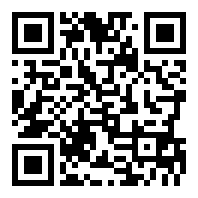 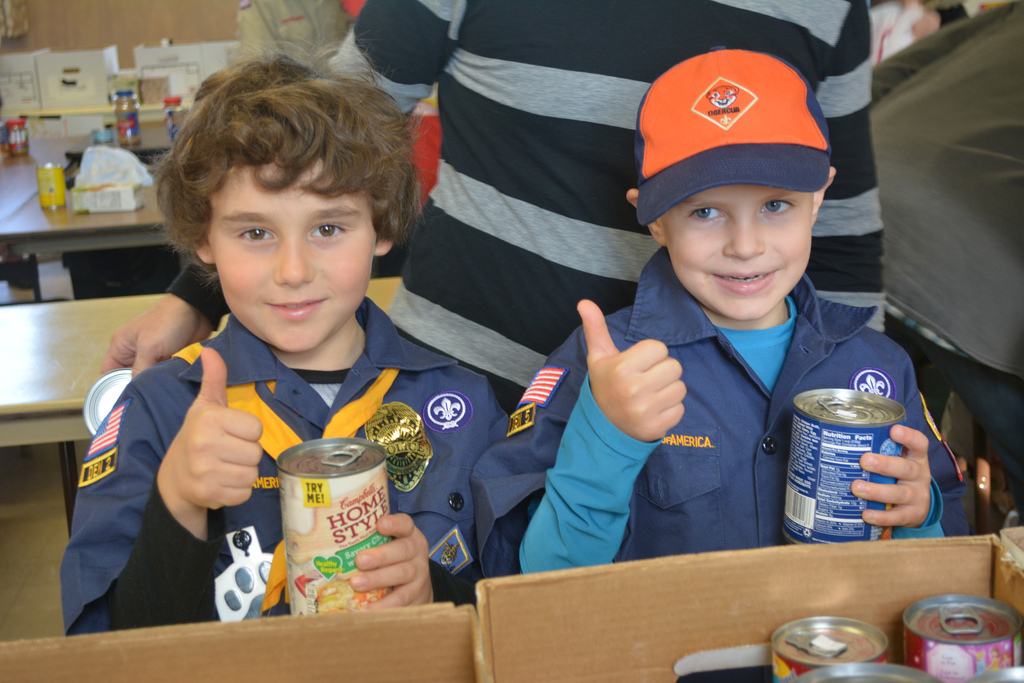 